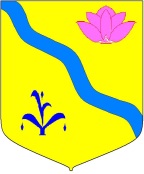         ДУМА                           КИРОВСКОГО  МУНИЦИПАЛЬНОГО РАЙОНА                                             ПРИМОРСКОГО КРАЯ  (шестой созыв)РЕШЕНИЕ14.12.2023 г.                                 пгт. Кировский                                  №  419                                                                                      О принятии решения Думы Кировского муниципального района «О внесении изменений в градостроительный регламент территориальной зоны СХ-1 (зона сельскохозяйственный угодий) Хвищанского сельского поселения Кировского муниципального района.В целях удовлетворения ходатайства от частного лица, поступившего в администрацию Кировского муниципального района 02.11.2023, вх.311-гр, руководствуясь Градостроительным кодексом Российской Федерации, Федеральным законом от 06.10.2003 № 131-ФЗ «Об общих принципах организации местного самоуправления в Российской Федерации», статьей 24 Устава Кировского муниципального района, рассмотрев пакет документов, подготовленный администрацией Кировского муниципального района, по внесению изменений в правила землепользования и застройки (ПЗЗ) Хвищанского сельского поселения Кировского муниципального района в части градостроительного регламента территориальной зоны СХ-1 (зона сельскохозяйственных угодий), Дума Кировского муниципального района РЕШИЛА:1. Принять решение  «О внесении изменений в градостроительный регламент территориальной зоны СХ-1 (зона сельскохозяйственный угодий) Хвищанского сельского поселения Кировского муниципального района».2. Направить принятое решение главе Кировского муниципального района – главе администрации Кировского муниципального района для подписания и обнародования.3. Контроль за исполнением настоящего решения возложить на постоянную комиссию по бюджетно-налоговой политике, финансам и землепользованию Думы Кировского муниципального района.4. Настоящее решение вступает в силу со дня его принятия. Председатель Думы                                                                       М.Ю. Хуторной          ДУМА                           КИРОВСКОГО  МУНИЦИПАЛЬНОГО РАЙОНА                                             ПРИМОРСКОГО КРАЯ  (шестой созыв)РЕШЕНИЕ14.12.2023 г.                             пгт. Кировский                            №146-НПАРуководствуясь Градостроительным кодексом Российской Федерации, Федеральным законом от 06.10.2003 № 131-ФЗ «Об общих принципах организации местного самоуправления в Российской Федерации», статьей 24 Устава Кировского муниципального района, решением Думы Кировского муниципального района1. Внести изменения в правила землепользования и застройки (ПЗЗ) Хвищанского сельского поселения Кировского муниципального района в части градостроительного регламента территориальной зоны СХ-1(зона сельскохозяйственных угодий).2. Настоящее решение вступает в силу со дня его официального опубликования.Глава Кировского муниципального района                                     И.И. Вотяков   О внесении изменений в градостроительный регламент территориальной зоны СХ-1 (зона сельскохозяйственный угодий) Хвищанского сельского поселения Кировского муниципального района.              Принято Думой Кировского                  муниципального района               от  14.12.2023г. № 419